Десятое заседание двадцать восьмого созываРЕШЕНИЕ31 августа  2020 года №64/2О внесении изменений в Регламент Совета сельского поселения Лагеревский  сельсовет муниципального района Салаватский район Республики БашкортостанРуководствуясь Федеральным законом от 6 октября 2003 года   № 131-ФЗ «Об общих принципах организации местного самоуправления в Российской Федерации», Законом Республики Башкортостан от 10 июля 2019 года №122-З «О старостах сельских населенных пунктов в Республике Башкортостан»,  Уставом сельского поселения Лагеревский  сельсовет муниципального района Салаватский район Республики Башкортостан, в целях обеспечения участия населения муниципального образования в осуществлении местного самоуправления Совет сельского поселения Лагеревский  сельсовет муниципального района Салаватский район Республики БашкортостанРЕШИЛ:1. Внести в Регламент Совета сельского поселения Лагеревский  сельсовет муниципального района Салаватский район Республики Башкортостан, утвержденный решением Совета сельского поселения Лагеревский  сельсовет муниципального района Салаватский район Республики Башкортостан, изменения согласно приложению к настоящему Решению.2. Обнародовать настоящее Решение на информационном стенде Совета  сельского поселения Лагеревский   сельсовет муниципального района Салаватский район Республики Башкортостан по адресу: Республика Башкортостан, Салаватский район, с. Лагерево, улица Молодежная, д.14 и разместить на сайте  сельского поселения Лагеревский   сельсовет муниципального района Салаватский район Республики Башкортостан по адресу:   http://lagerevo.ru                                         3. Настоящее Решение вступает в силу после его официального опубликования.          Глава сельского поселения                                           Р. Р. Низамов        Приложениек решению Совета сельского поселения Лагеревский  сельсовет муниципального района Салаватский район Республики Башкортостан от «31» августа 2020 г. № 64/2Изменения, вносимые в Регламент Совета сельского поселения Лагеревский  сельсовет муниципального района Салаватский район Республики Башкортостан1. Статью 21 «Порядок проведения заседаний Совета» дополнить новым пунктом  следующего содержания: «На заседание Совета вправе принимать участие старосты села Лагерево, деревни Язги-Юрт, Чебаркуль, Шаряково с правом совещательного голоса».2. Статью 48 «Порядок проведения заседаний постоянных комиссий Совета» дополнить новым пунктом следующего содержания: «В работе комиссий вправе принимать участие старосты села Лагерево, деревни Язги-Юрт, Чебаркуль, Шаряково, с правом совещательного голоса».Башҡортостан республикаһыСалауат районы муниципаль районыныңЛағыр ауыл  советыауыл  биләмәһе  хакимиәте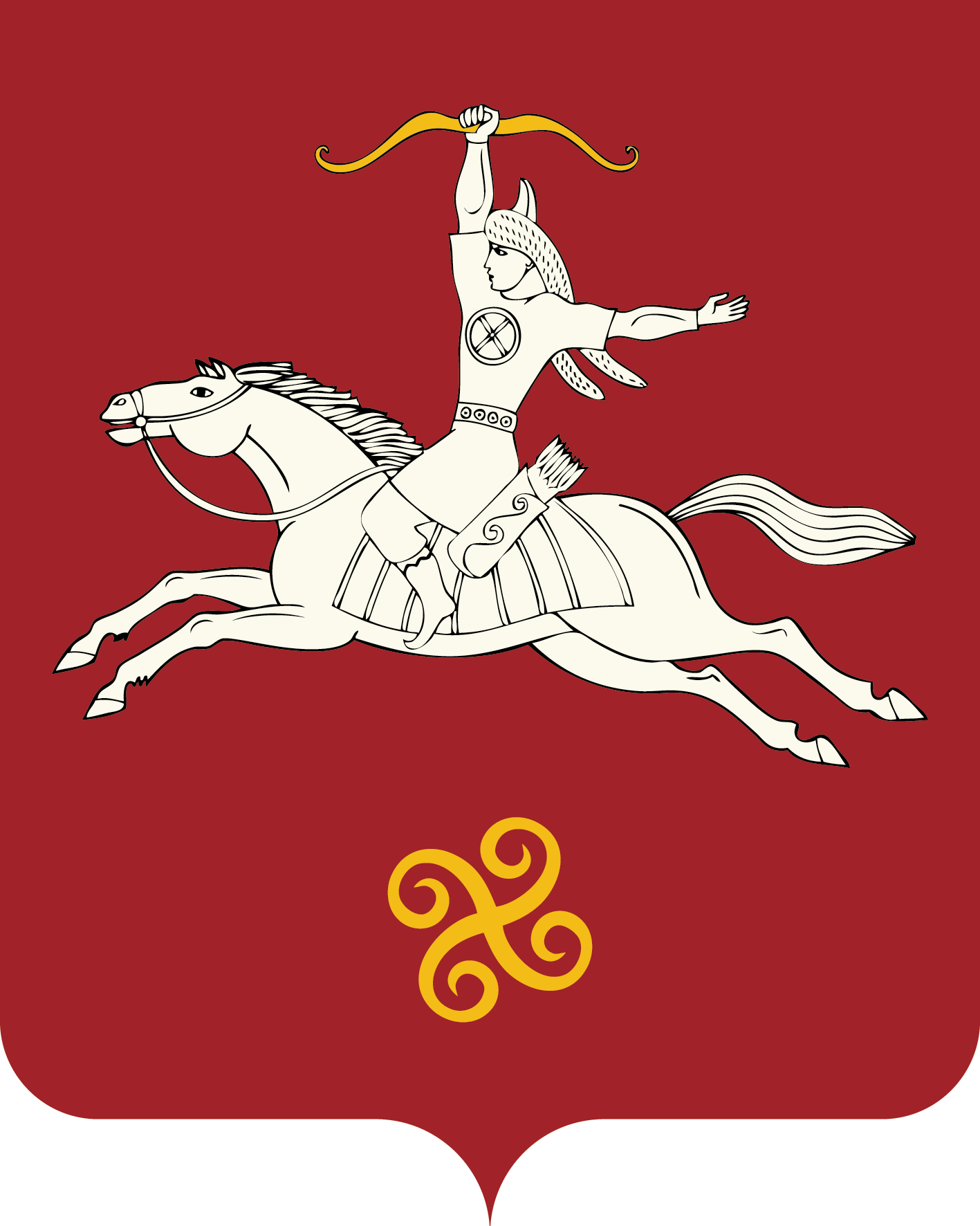 Республика  БашкортостанСовет  сельского поселенияЛагеревский сельсоветмуниципального  района         Салаватский район452497, Лагыр ауылы,Йәштәр урамы, 14 тел. (34777) 2-77-94, 2-77-31452497,с.Лагерево,ул.Молодежная, 14тел. (34777) 2-77-94, 2-77-31